GUÍA  “ZONAS NATURALES”5° AÑO DE ENSEÑANZA BÁSICANombre:_________________________________________Fecha: ______O de Aprendizaje: Caracterizar las grandes zonas de Chile y sus paisajes (Norte Grande, Norte Chico, Zona Central, Zona Sur y Zona Austral) considerando ubicación, clima (temperatura y precipitaciones), relieve, hidrografía, población y recursos naturales, entre otros.INSTRUCCCIONES: Lee cuidadosamente antes de responder.Pinta las diferentes zonas naturales de Chile, de acuerdo a los colores que se indican. 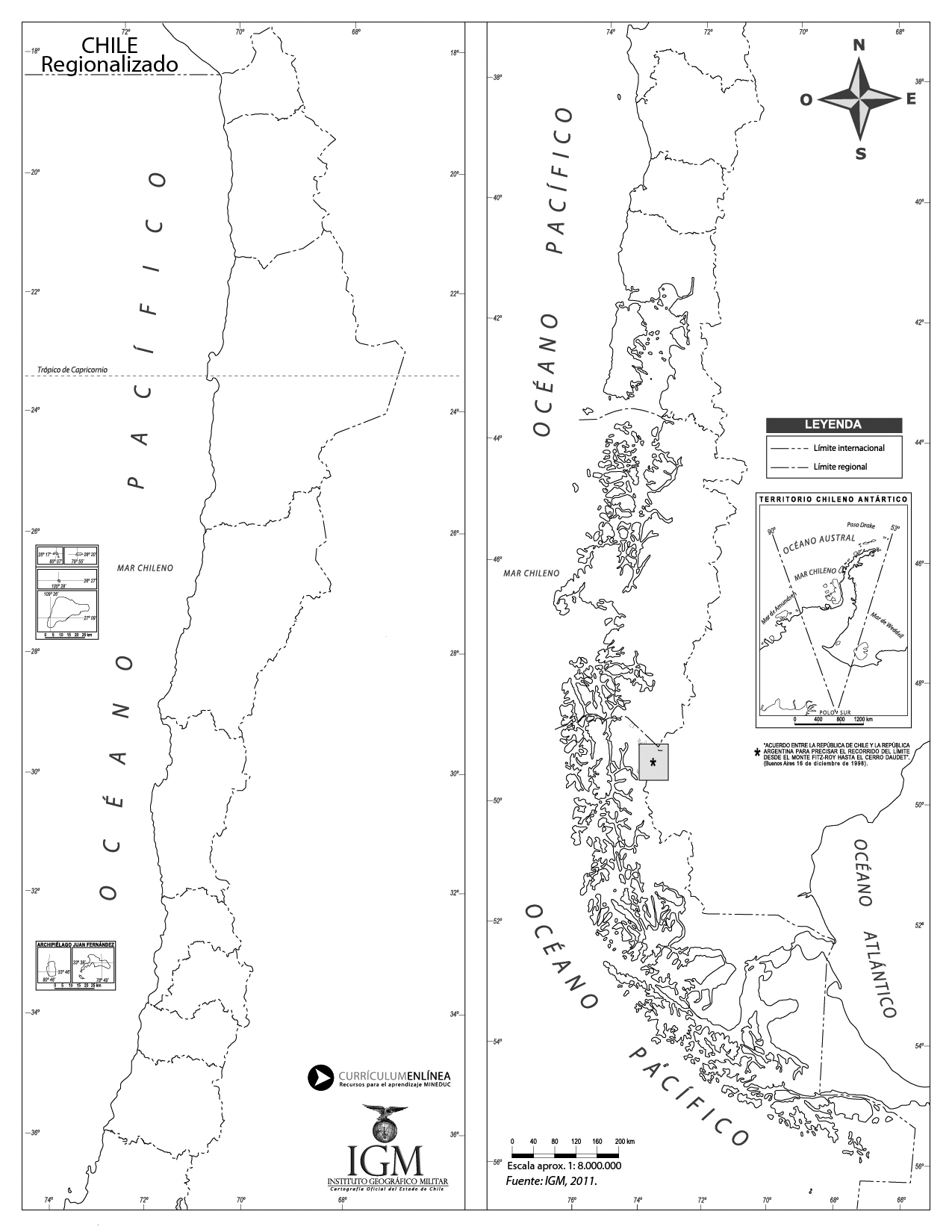 Responde las siguientes preguntas. ¿Cómo describirías el paisaje característico de la zona norte?_________________________________________________________________________________________________________________________________________________________________________________________________________¿Cuál es el principal clima de la zona central?___________________________________________________________________	___________________________________________________________________C.	¿Por qué el territorio de la zona austral se encuentra desmembrado?___________________________________________________________________	___________________________________________________________________	___________________________________________________________________Indica en el recuadro en qué zona natural de Chile le localiza cada imagen.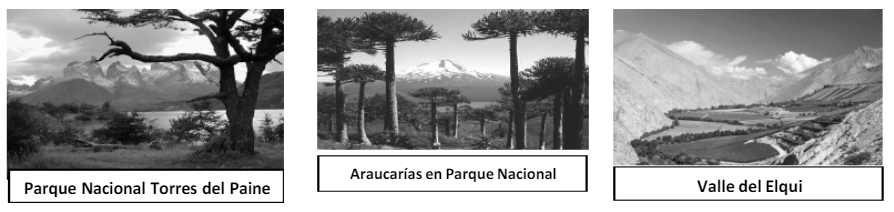 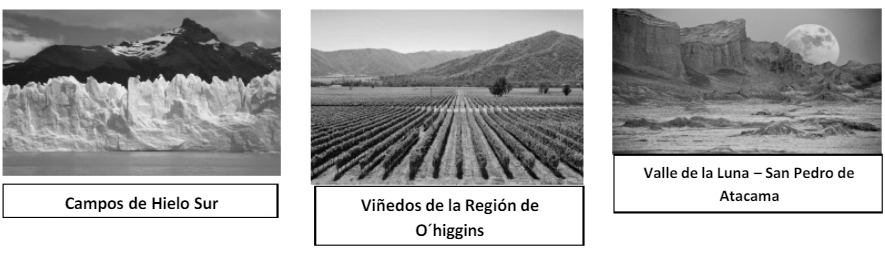 